§110.  Collective bargaining1.  Permitted options.  Subject to the limitation of subsection 2, the board shall recognize as valid and binding a provision in a collective bargaining agreement between an employer and a recognized bargaining agent establishing any of the following:A.  Alternative dispute resolution systems that may include, but are not limited to, mediation or binding arbitration or the use of mediation and binding arbitration;  [PL 1991, c. 885, Pt. A, §8 (NEW); PL 1991, c. 885, Pt. A, §§8-11 (AFF).]B.  Preferred provider systems for the delivery of health care services or treatment;  [PL 1991, c. 885, Pt. A, §8 (NEW); PL 1991, c. 885, Pt. A, §§8-11 (AFF).]C.  The use of a designated or limited list of independent medical examiners;  [PL 1991, c. 885, Pt. A, §8 (NEW); PL 1991, c. 885, Pt. A, §§8-11 (AFF).]D.  Light-duty, modified job or return-to-work programs;  [PL 1991, c. 885, Pt. A, §8 (NEW); PL 1991, c. 885, Pt. A, §§8-11 (AFF).]E.  Vocational rehabilitation or retraining programs; or  [PL 1991, c. 885, Pt. A, §8 (NEW); PL 1991, c. 885, Pt. A, §§8-11 (AFF).]F.  A 24-hour coverage program.  [PL 1991, c. 885, Pt. A, §8 (NEW); PL 1991, c. 885, Pt. A, §§8-11 (AFF).][PL 1991, c. 885, Pt. A, §8 (NEW); PL 1991, c. 885, Pt. A, §§8-11 (AFF).]2.  Limitation.  An agreement pursuant to subsection 1 may not diminish an employee's entitlement to benefits guaranteed by this Act.  Any agreement in violation of this subsection is null and void.[PL 1991, c. 885, Pt. A, §8 (NEW); PL 1991, c. 885, Pt. A, §§8-11 (AFF).]SECTION HISTORYPL 1991, c. 885, §A8 (NEW). PL 1991, c. 885, §§A9-11 (AFF). The State of Maine claims a copyright in its codified statutes. If you intend to republish this material, we require that you include the following disclaimer in your publication:All copyrights and other rights to statutory text are reserved by the State of Maine. The text included in this publication reflects changes made through the First Regular and First Special Session of the 131st Maine Legislature and is current through November 1. 2023
                    . The text is subject to change without notice. It is a version that has not been officially certified by the Secretary of State. Refer to the Maine Revised Statutes Annotated and supplements for certified text.
                The Office of the Revisor of Statutes also requests that you send us one copy of any statutory publication you may produce. Our goal is not to restrict publishing activity, but to keep track of who is publishing what, to identify any needless duplication and to preserve the State's copyright rights.PLEASE NOTE: The Revisor's Office cannot perform research for or provide legal advice or interpretation of Maine law to the public. If you need legal assistance, please contact a qualified attorney.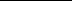 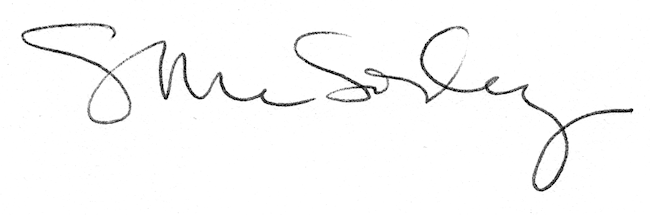 